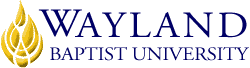 Campus NameSchool of Business2. UNIVERSITY MISSION STATEMENTWayland Baptist University exists to educate students in an academically challenging, learning-focused and distinctively Christian environment for professional success, lifelong learning, and service to God and humankind.3. COURSE NUMBER & NAME: MISM 4324-VC01, Project Management4. TERM: Fall 20195. INSTRUCTOR: Angie Newsome, MSM, PMP6. CONTACT INFORMATION:Office phone: (331) 234-7316WBU Email: angela.newsome@wayland.wbu.ed 7. OFFICE HOURS, BUILDING & LOCATION: via Email – as needed8. COURSE MEETING TIME & LOCATION:Online9. CATALOG DESCRIPTION: Based on best practices of project management.  Universal project principles, and conflict resolution, negotiation, communication, team building, leadership and setting and managing expectations.10. PREREQUISITE:COSC 231111. REQUIRED TEXTBOOK AND RESOURCE MATERIAL: 12. OPTIONAL MATERIALS13. COURSE OUTCOMES AND COMPETENCIES:Describe what is implied by the term project scope and describe project life cycle and systems development life cycle.Explain the associated concepts of information Technology Project Management Methodology and measurableOrganizational value.Assess the types of conflict potentials in IS project management.Describe the pros and cons of IS project management tools and demonstrate proficiency with a software tool with respect to Gantt charts, AON, CPM, and PERT.Apply metrics for project estimation.Explain the concept of project risk management and demonstrate proficiency in several qualitative and quantitative approaches for assessing risks and developing risk strategies.Describe IT project quality management and how international and professional standards are developed and applied.Describe how to implement an IT project and bring it to closure14. ATTENDANCE REQUIREMENTS:As stated in the Wayland Catalog, students enrolled at one of the University’s external campuses should make every effort to attend all class meetings. All absences must be explained to the instructor, who will then determine whether the omitted work may be made up. When a student reaches that number of absences considered by the instructor to be excessive, the instructor will so advise the student and file an unsatisfactory progress report with the campus executive director. Any student who misses 25 percent or more of the regularly scheduled class meetings may receive a grade of F in the course. Additional attendance policies for each course, as defined by the instructor in the course syllabus, are considered a part of the University’s attendance policy.Students will be required to complete Case Study assignments to be submitted through Blackboard. Each Case Study assignment requires at least 500 words for the primary post.  Discussion Board assignments require two responses to other student posts consisting of at least 200 words each. Students will also be required to submit 11 projects through Blackboard. Students will be graded on how they interact with the other students through Discussion Boards and the use of email netiquette when corresponding with the instructor.15. STATEMENT ON PLAGIARISM & ACADEMIC DISHONESTY:Wayland Baptist University observes a zero tolerance policy regarding academic dishonesty. Per university policy as described in the academic catalog, all cases of academic dishonesty will be reported and second offenses will result in suspension from the university.16. DISABILITY STATEMENT:In compliance with the Americans with Disabilities Act of 1990 (ADA), it is the policy of Wayland Baptist University that no otherwise qualified person with a disability be excluded from participation in, be denied the benefits of, or be subject to discrimination under any educational program or activity in the university. The Coordinator of Counseling Services serves as the coordinator of students with a disability and should be contacted concerning accommodation requests at (806) 291-3765. Documentation of a disability must accompany any request for accommodations.17. COURSE REQUIREMENTS and GRADING CRITERIA:17.1 Include Grade Appeal Statement: “Students shall have protection through orderly procedures against prejudices or capricious academic evaluation. A student who believes that he or she has not been held to realistic academic standards, just evaluation procedures, or appropriate grading, may appeal the final grade given in the course by using the student grade appeal process described in the Academic Catalog. Appeals  may  not  be  made  for  advanced  placement  examinations  or  course bypass examinations. Appeals are limited to the final course grade, which may be upheld, raised, or lowered at any stage of the appeal process. Any recommendation to lower a course grade must be submitted through the Vice President of Academic Affairs/Faculty Assembly Grade Appeals Committee for review and approval. The Faculty Assembly Grade Appeals Committee may instruct that the course grade be upheld, raised, or lowered to a more proper evaluation.”18. TENTATIVE SCHEDULE
18.1 Late work policy:
All assignments are due the night indicated in the course timeline unless previously coordinated with and approved by the instructor. You may turn in assignments early, however they may not be graded until their actual due date. Late work will not be accepted.18.2   Assignments/Projects:A schedule of reading assignments, assignment due dates, and exams dates, is listed on Blackboard. Assigned chapters are to be read and assignments completed by midnight, Central Standard Time, on the date listed. The course is designed to run from Sunday morning to midnight the following Saturday.Your grades will be posted on the Blackboard Web Site within two to three days after the scheduled due date. The required reading is essential to this course! It has good information and will prepare you for the exams and projects. More information will be provided in Blackboard. All work submitted must be your own. Methods of Instruction: The students in this course will learn from a variety of instructional formats; including required readings, homework assignments, class projects, and various media types.Format: This is an online course and you are expected to have access to the Internet and possess adequate computer skills to e-mail assignments as attachments. A “Discussion Board” is available in Blackboard and should be used to exchange ideas. Each student is required to use this resource. I will monitor the Discussion Board and class participation grades will be based on participation on the Discussion Board.BOOKAUTHOREDYEARPUBLISHERISBN#UPDATEDGuide to Project Management Body of KnowledgePMI6th2017Independent Publishing Group 9781-62825-184512/12/17AND***** Project Management Case Studies Kerzner5th2017Wiley9781-11938-59744/24/17 AND******Fundamentals of Project ManagementHeagney5th2016AMA9780-81443-73604/24/17Case Study250 pointsDiscussion Board250 pointsProject500 pointsTotal1000 pointsTopicAssignmentIntroductionWeeks 1 - 2PlanningWeeks 3 - 5ExecutingWeeks 6 - 7Monitoring & ControlWeeks 8 -9ClosingWeeks 10 - 11